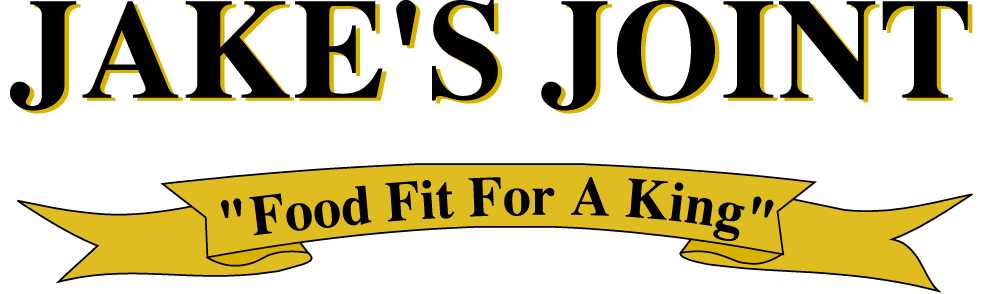 Wednesday, September 19, 2018JAKE’S Blue Plate Special - $12Southwestern Pot Roast with Green ChilesSidesChoose TwoBrown Butter CarrotsSteamed VeggiesRoast PotatoesBroccoli SaladFruit SaladPinto BeansGreen SaladCaesar SaladFrench FriesDessertPecan BarsToday’s Special Sandwich CombosTurkey, Bacon, Lettuce & Tomato Wrap $10Cheeseburger Special—4 oz. Cheeseburger, Drink, ChipsOr Fries $6Desserts $6Key Lime PieGerman Chocolate CakeCheesecakeCoconut Cream Pie